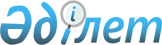 2020-2022 жылдарға арналған Сәкен Сейфуллин ауылдық округінің бюджеті туралы
					
			Мерзімі біткен
			
			
		
					Қызылорда облысы Сырдария аудандық мәслихатының 2019 жылғы 27 желтоқсандағы № 374 шешімі. Қызылорда облысының Әділет департаментінде 2019 жылғы 30 желтоқсанда № 7078 болып тіркелді. Мерзімі біткендіктен қолданыс тоқтатылды
      "Қазақстан Республикасының Бюджет кодексi" Қазақстан Республикасының 2008 жылғы 4 желтоқсандағы Кодексiнің 75-бабының 2-тармағына, "Қазақстан Республикасындағы жергiлiктi мемлекеттiк басқару және өзiн-өзi басқару туралы" Қазақстан Республикасының 2001 жылғы 23 қаңтардағы Заңының 6-бабының 2-7 тармағына сәйкес Сырдария аудандық мәслихаты ШЕШІМ ҚАБЫЛДАДЫ:
      1. 2020-2022 жылдарға арналған Сәкен Сейфуллин ауылдық округінің бюджеті тиісінше 1, 2, 3-қосымшаларға сәйкес, оның ішінде 2020 жылға мынадай көлемдерде бекітілсін:
      1) кірістер – 114008,2 мың теңге, оның ішінде:
      салықтық түсімдер – 2103 мың теңге;
      салықтық емес түсімдер – 40 мың теңге;
      трансферттер түсімі – 111865,2 мың теңге;
      2) шығындар – 114008,2 мың теңге;
      3) таза бюджеттік кредиттеу – 0;
      бюджеттік кредиттер – 0;
      бюджеттік кредиттерді өтеу – 0;
      4) қаржы активтерімен жасалатын операциялар бойынша сальдо – 0;
      қаржы активтерін сатып алу – 0;
      мемлекеттің қаржы активтерін сатудан түсетін түсімдер - 0;
      5) бюджет тапшылығы (профициті) – 0 мың теңге;
      6) бюджет тапшылығын қаржыландыру (профицитті пайдалану) – 0.
      Ескерту. 1-тармақ жаңа редакцияда - Қызылорда облысы Сырдария аудандық мәслихатының 17.11.2020 № 449 шешімімен (01.01.2020 бастап қолданысқа енгізіледі).


      2. Осы шешім 2020 жылғы 1 қаңтардан бастап қолданысқа енгізіледі және ресми жариялануға жатады.  Сәкен Сейфуллин ауылдық округінің 2020 жылға арналған бюджеті
      Ескерту. 1-қосымша жаңа редакцияда - Қызылорда облысы Сырдария аудандық мәслихатының 17.11.2020 № 449 шешімімен (01.01.2020 бастап қолданысқа енгізіледі). Сәкен Сейфуллин ауылдық округінің 2021 жылға арналған бюджеті Сәкен Сейфуллин ауылдық округінің 2022 жылға арналған бюджеті
					© 2012. Қазақстан Республикасы Әділет министрлігінің «Қазақстан Республикасының Заңнама және құқықтық ақпарат институты» ШЖҚ РМК
				
      Сырдария аудандық мәслихатысессиясының төрағасы

З. Жаманкулов

      Сырдария аудандықмәслихат хатшысы

Е. Әжікенов
Сырдария аудандық мәслихатының
2019 жылғы 27 желтоқсандағы
№ 374 шешіміне 1-қосымша
Санаты 
Санаты 
Санаты 
Санаты 
Сомасы, мың теңге
Сыныбы 
Сыныбы 
Сыныбы 
Сомасы, мың теңге
Кіші сыныбы 
Кіші сыныбы 
Сомасы, мың теңге
Атауы
Сомасы, мың теңге
1. КІРІСТЕР 
114008,2
1
Салықтық түсімдер
2103
01
Табыс салығы
678
2
Жеке табыс салығы
678
04
Меншікке салынатын салықтар
1425
1
Мүлікке салынатын салықтар
21
3
Жер салығы
75
4
Көлік кұралдарына салынатын салық
1329
2
Салықтық емес түсімдер
40
01
Мемлекеттік меншіктен түсетін салықтар
40
5
Меншігіндегі мүлікті жалға беруден түсетін түсімдер
40
4
Трансферттер түсімі
111865,2
02
Мемлекеттiк басқарудың жоғары тұрған органдарынан түсетiн трансферттер
111865,2
3
Аудандардың (облыстық маңызы бар қаланың) бюджетінен трансферттер
111865,2
Функционалдық топ 
Функционалдық топ 
Функционалдық топ 
Функционалдық топ 
Бюджеттік бағдарламалардың әкiмшiсi
Бюджеттік бағдарламалардың әкiмшiсi
Бюджеттік бағдарламалардың әкiмшiсi
Бағдарлама
Бағдарлама
Атауы
2. ШЫҒЫНДАР
114008,2
01
Жалпы сипаттағы мемлекеттiк қызметтер
26258,2
124
Аудандық маңызы бар қала, ауыл, кент, ауылдық округ әкімінің аппараты
26258,2
001
Аудандық маңызы бар қала, ауыл, кент, ауылдық округ әкімінің қызметін қамтамасыз ету жөніндегі қызметтер
25247
032
Ведомстволық бағыныстағы мемлекеттік ұйымдар мен кәсіпорындардың күрделі шығыстары
1011,2
04
Бiлiм беру
55179,2
124
Аудандық маңызы бар қала, ауыл, кент, ауылдық округ әкімінің аппараты
57445,2
004
Мектепке дейінгі тәрбиелеу және оқыту және мектепке дейінгітәрбиелеу және оқыту ұйымдарында медициналық қызмет көрсетуді ұйымдастыру
43059,2
041
Мектепке дейінгі білім беру ұйымдарында мемлекеттік білім беру тапсырысын іске асыруға
14386
06
Әлеуметтiк көмек және әлеуметтiк қамсыздандыру
3650
124
Аудандық маңызы бар қала, ауыл, кент, ауылдық округ әкімінің аппараты
3650
003
Мұқтаж азаматтарға үйде әлеуметтік көмек көрсету
3650
07
Тұрғын үй – коммуналдық шаруашылық
6294,6
124
Аудандық маңызы бар қала, ауыл, кент, ауылдық округ әкімінің аппараты
6294,6
008
Елді мекендердегі көшелерді жарықтандыру
2467
009
Елді мекендердің санитариясын қамтамасыз ету
990
011
Елді мекендерді абаттандыру мен көгалдандыру
2837,6
08
Мәдениет, спорт, туризм және ақпараттық кеңістiк
19130,2
124
Аудандық маңызы бар қала, ауыл, кент, ауылдық округ әкімінің аппараты
19130,2
006
Жергілікті деңгейде мәдени-демалыс жұмысын қолдау
19130,2
15
Трансферт
1230
124
Аудандық маңызы бар қала, ауыл, кент, ауылдық округ әкімінің аппараты
1230
051
Заңнаманы өзгертуге байланысты жоғары тұрған бюджеттің шығындарын өтеуге төменгі тұрған ағымдағы нысаналы трансферттер
1230
3. Таза бюджеттік кредиттеу
0
Бюджеттік кредиттер
0
Бюджеттік кредиттерді өтеу
0
4. Қаржы активтерімен операциялар бойынша сальдо
0
Қаржы активтерін сатып алу
0
Мемлекеттің қаржы активтерін сатудан түсетін түсімдер
0
5. Бюджет тапшылығы (профициті)
0
6. Бюджет тапшылығын қаржыландыру (профицитін пайдалану)
0Сырдария аудандық мәслихатының
2019 жылғы 27 желтоқсаны
№ 374 шешіміне 2-қосымша
Санаты 
Санаты 
Санаты 
Санаты 
Сомасы, мың теңге
Сыныбы 
Сыныбы 
Сыныбы 
Сомасы, мың теңге
Кіші сыныбы 
Кіші сыныбы 
Сомасы, мың теңге
Атауы
Сомасы, мың теңге
1. КІРІСТЕР 
111567
1
Салықтық түсімдер
1493
04
Меншікке салынатын салықтар
1493
1
Мүлікке салынатын салықтар
21
3
Жер салығы
76
4
Көлік кұралдарына салынатын салық
1396
4
Трансферттер түсімі
110074
02
Мемлекеттiк басқарудың жоғары тұрған органдарынан түсетiн трансферттер
110074
3
Аудандардың (облыстық маңызы бар қаланың) бюджетінен трансферттер
110074
Функционалдық топ 
Функционалдық топ 
Функционалдық топ 
Функционалдық топ 
Бюджеттік бағдарламалардың әкiмшiсi
Бюджеттік бағдарламалардың әкiмшiсi
Бюджеттік бағдарламалардың әкiмшiсi
Бағдарлама
Бағдарлама
Атауы
2. ШЫҒЫНДАР
111567
01
Жалпы сипаттағы мемлекеттiк қызметтер
26347
124
Аудандық маңызы бар қала, ауыл, кент, ауылдық округ әкімінің аппараты
26347
001
Аудандық маңызы бар қала, ауыл, кент, ауылдық округ әкімінің қызметін қамтамасыз ету жөніндегі қызметтер
25272
032
Ведомстволық бағыныстағы мемлекеттік ұйымдар мен кәсіпорындардың күрделі шығыстары
1075
04
Бiлiм беру
57235
124
Аудандық маңызы бар қала, ауыл, кент, ауылдық округ әкімінің аппараты
57235
004
Мектепке дейінгі тәрбиелеу және оқыту және мектепке дейінгі тәрбиелеу және оқыту ұйымдарында медициналық қызмет көрсетуді ұйымдастыру
44631
041
Мектепке дейінгі білім беру ұйымдарында мемлекеттік білім беру тапсырысын іске асыруға
12604
06
Әлеуметтiк көмек және әлеуметтiк қамсыздандыру
3796
124
Аудандық маңызы бар қала, ауыл, кент, ауылдық округ әкімінің аппараты
3796
003
Мұқтаж азаматтарға үйде әлеуметтік көмек көрсету
3796
07
Тұрғын үй - коммуналдық шаруашылық
3666
124
Аудандық маңызы бар қала, ауыл, кент, ауылдық округ әкімінің аппараты
3666
008
Елді мекендердегі көшелерді жарықтандыру
1666
009
Елді мекендердің санитариясын қамтамасыз ету
1000
011
Елді мекендерді абаттандыру мен көгалдандыру
1000
08
Мәдениет, спорт, туризм және ақпараттық кеңістiк
20523
124
Аудандық маңызы бар қала, ауыл, кент, ауылдық округ әкімінің аппараты
20523
006
Жергілікті деңгейде мәдени-демалыс жұмысын қолдау
20423
028
Жергілікті деңгейде дене шынықтыру-сауықтыру және спорттық іс-шараларды өткізу
100
3. Таза бюджеттік кредиттеу
0
Бюджеттік кредиттер
0
Бюджеттік кредиттерді өтеу
0
Мемлекеттік бюджеттен берілген бюджеттік кредиттерді өтеу
0
4. Қаржы активтерімен операциялар бойынша сальдо
0
Қаржы активтерін сатып алу
0
Мемлекеттің қаржы активтерін сатудан түсетін түсімдер
0
5. Бюджет тапшылығы (профициті)
0
6. Бюджет тапшылығын қаржыландыру (профицитін пайдалану)
0Сырдария аудандық мәслихатының
2019 жылғы 27 желтоқсаны
№ 374 шешіміне 3-қосымша
Санаты 
Санаты 
Санаты 
Санаты 
Сомасы, мың теңге
Сыныбы 
Сыныбы 
Сыныбы 
Сомасы, мың теңге
Кіші сыныбы 
Кіші сыныбы 
Сомасы, мың теңге
Атауы
Сомасы, мың теңге
1. КІРІСТЕР 
115340
1
Салықтық түсімдер
1440
04
Меншікке салынатын салықтар
1440
1
Мүлікке салынатын салықтар
23
3
Жер салығы
78
4
Көлік кұралдарына салынатын салық
1339
4
Трансферттер түсімі
113900
02
Мемлекеттiк басқарудың жоғары тұрған органдарынан түсетiн трансферттер
11390
3
Аудандардың (облыстық маңызы бар қаланың) бюджетінен трансферттер
113900
Функционалдық топ 
Функционалдық топ 
Функционалдық топ 
Функционалдық топ 
Бюджеттік бағдарламалардың әкiмшiсi
Бюджеттік бағдарламалардың әкiмшiсi
Бюджеттік бағдарламалардың әкiмшiсi
Бағдарлама
Бағдарлама
Атауы
2. ШЫҒЫНДАР
115340
01
Жалпы сипаттағы мемлекеттiк қызметтер
26798
124
Аудандық маңызы бар қала, ауыл, кент, ауылдық округ әкімінің аппараты
26798
001
Аудандық маңызы бар қала, ауыл, кент, ауылдық округ әкімінің қызметін қамтамасыз ету жөніндегі қызметтер
26798
04
Бiлiм беру
59524
124
Аудандық маңызы бар қала, ауыл, кент, ауылдық округ әкімінің аппараты
59524
004
Мектепке дейінгі тәрбиелеу және оқыту және мектепке дейінгі тәрбиелеу және оқыту ұйымдарында медициналық қызмет көрсетуді ұйымдастыру
46416
041
Мектепке дейінгі білім беру ұйымдарында мемлекеттік білім беру тапсырысын іске асыруға
13108
06
Әлеуметтiк көмек және әлеуметтiк қамсыздандыру
3947
124
Аудандық маңызы бар қала, ауыл, кент, ауылдық округ әкімінің аппараты
3947
003
Мұқтаж азаматтарға үйде әлеуметтік көмек көрсету
3947
07
Тұрғын үй - коммуналдық шаруашылық
3732
124
Аудандық маңызы бар қала, ауыл, кент, ауылдық округ әкімінің аппараты
3732
008
Елді мекендердегі көшелерді жарықтандыру
1732
009
Елді мекендердің санитариясын қамтамасыз ету
1000
011
Елді мекендерді абаттандыру мен көгалдандыру
1000
08
Мәдениет, спорт, туризм және ақпараттық кеңістiк
21339
124
Аудандық маңызы бар қала, ауыл, кент, ауылдық округ әкімінің аппараты
21339
006
Жергілікті деңгейде мәдени-демалыс жұмысын қолдау
21239
028
Жергілікті деңгейде дене шынықтыру-сауықтыру және спорттық іс-шараларды өткізу
100
3. Таза бюджеттік кредиттеу
0
Бюджеттік кредиттер
0
Бюджеттік кредиттерді өтеу
0
Мемлекеттік бюджеттен берілген бюджеттік кредиттерді өтеу
0
4. Қаржы активтерімен операциялар бойынша сальдо
0
Қаржы активтерін сатып алу
0
Мемлекеттің қаржы активтерін сатудан түсетін түсімдер
0
5. Бюджет тапшылығы (профициті)
0
6. Бюджет тапшылығын қаржыландыру (профицитін пайдалану)
0